Key Identified Risks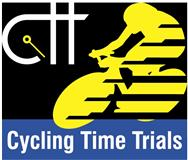 Risk AssessmentCourse Assessed: P183ACourse: P183ADate of Assessment/Review: 2 February 2023Name of Assessor: Phil WilksCourse Description: Start at SU260180 at the bus stop at the southern end of Landford on the B3079. Proceed through Landford and turn left into Hamptworth Road (1 mile). Continue to Redlynch and Woodfalls and turn left onto the B3080 (5 miles). At Telegraph Junction turn left to join the B3078 (8.5 miles). At the Longcross Plain crossroads continue straight on. At the the crossroads with Furzley Lane (10.3 miles) turn left and proceed down the hill. At the cross roads with the B3079 turn left (11.5 miles) and proceed towards Nomansland village. After the cattle grid (13.1 miles) turn left at the crossroads onto Forest Road (13.3 miles). Go past the Lamb pub and finish 50 meters after the entrance to Pipers Wait car park. Traffic Flows: The roads on this circuit are generally quiet with the exception of the B3078 (Roger Penny Way) which is used by lorries and large vehicles during working hours. Events should only be run on this course in the evenings during working days, or at any time on non-working days.Course/Event History: No records of serious accidents involving participants in time trials on this course. DistanceLocationIdentified Significant Risk/HazardsLevel of Risk
Low/Med/HighMeasures to reduce Risk
(if applicable)0 milesStart area and adjacent cross roadsCompetitors riding from HQ
Competitors warming upMCycle Event warning sign Instructions on Start Sheet “No U turns in sight of Timekeeper”0 milesNear startCattle gridsLWarn competitors if wet0 milesAt startVillage bus stopMEvent organiser to consult bus time table and ensure no busses are due to stop as competitors are being set off.1.0 milesHamptworth RoadSU255197Left turn on to minor roadLCycle event warning signs advisable on approach roads
Marshal if available1.6 milesLyburn LaneCuckoo Pub 
SU244197 
Minor road on leftTraffic entering and exiting pubCar park both sides of roadLNo additional measures required3.5 milesLover SU215204Minor road on leftLNo additional measures required4.7 milesLover SU204212Poor road surface with potholesLWarn competitors if wet or poor light4.8 milesKings Head pub SU202212Minor roads right and left. Traffic entering and exiting pub car park.LNo additional measures required5.0 milesRedlynch SU199212Left turn onto B3080 where competitors must give way to trafficLCycle event warning signs on approach roadsMarshal if available.5.5 milesWoodfallsSU199202Minor road to Downton on right. Post Office and shop on left. Traffic parked on road and pedestrians crossing.LNo additional measures required5.7 milesWoodfalls Inn pubSU198199Traffic entering and exiting pub car park on left.LNo additional measures required6.0 milesWoodfalls SU198196Left hand bend with metal man-hole covers and staggered cross roads. Event route has priority.LWarn competitors if wet or slippery7.2 milesB3080SU210183Cattle gridLWarn competitors if wet7.3 miles to 10 milesB3080 and B3078Forest animals on roadLInform competitors that they may need to slow down for animals and give way to traffic8.6 milesTelegraph junctionSU227167Left turn onto main road B3078 where competitors must give way to trafficLCycle event warning sign advisable on B3078
Marshal if available9.8 milesLongcross Plain
SU245156Minor roads left and rightLNo additional measures required10.2 milesLongcross Crossroads
SU250151Left turn on to minor roadLCycle event warning signs advisable on approach roads
Marshal if available10.6 milesBramble Hill
SU252151 to SU263154Fast descent with corners and some areas of poor road surfaceMWarning to riders at HQ or on the Start Sheet. No time trial bikes.11.5 milesStocks Cross Crossroads
SU270155Left turn with B3079 – traffic has priorityMCycle event warning signs on approach roads
Marshal11.7 milesSU270159Minor road on leftLNo additional measures required13.0 milesSU261174Minor road on leftLNo additional measures required13.1 milesSU261174Cattle Grid at New Forest BoundaryLWarn competitors if wet13.3 milesNomansland Crossroads SU260179Left turn onto Forest Road;
Competitors riding to StartLCycle event warning signs advisable on approach roads
Marshal if available
Warning to riders at HQ or on Start Sheet.13.5 milesSU258178Cattle Grid at New Forest BoundaryLWarn competitors if wet13.9 milesSU254174Minor road on right; competitors riding to StartLNo additional measures required13.9 milesThe Lamb PH
SU254173Minor road on right and left with the possibility of parked cars and pedestrians on the course.MCycling event warning signs on left-hand approach road
MarshalWarning to riders at HQ or on Start Sheet14.6 milesFINISHCompetitors stopping or turningLChequered board/flag
No times will be given to riders
No stopping/no U-turns at FinishReturn to HQPipers Wait descentSU248166Steep hill, sharp bend and poor road surfaceLInform competitors at startThe small junctions or entrances to farms/ facilities that are not identified in this risk assessment have been considered, however are not considered significant to pose a risk and therefore have not been noted.    